Station 3A - „Freizeitgestaltung - Faszination Gladiatorenkämpfe“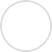 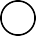 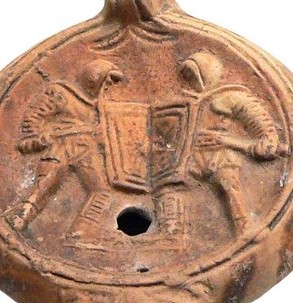 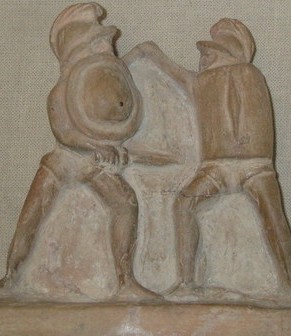 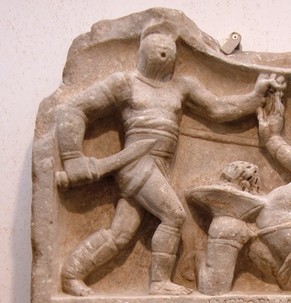 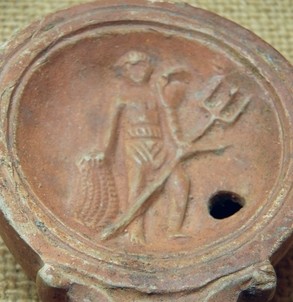 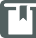 CC BY-SA 2.0CC BY-SA 3.0Retiarius Thraex Provocator HoplomachusSecutorSA 3.0Rundschild und Kurzschwert eiförmiger Helm und Kurzschwert Schwert und SchildHelm ohne Kamm und Rechteckschild Dreizack und NetzHoplomachus (l.) gegen Thraex (r.), unbekannter Autor, Public DomainHier geht's zur Erklärung:Höre dir den Erklärkommentar zum Kolosseum an und fülle die Lücken mit den nachfolgenden Begriﬀen aus.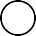 Seeschlachten, Baukunst, ovale, 72 n.Chr. , Kämpfer, Unentschieden, 50.000, Tierhetzen, Amphitheater, verzweigtes, Bühnentechnik, hochwertigen, Gestaltungsprinzipien, öﬀentliches, Sprechchörenhttps://instaud.i o/2zUPDas Kolosseum in Rom ist das größte	der Welt und ein beeindruckendes Zeugnis für die	der alten Römer. Die		erbaute Arena bot Platz für ungefährGäste, die über eines der insgesamt 80 Tore ins Innere gelangten. Noch heute werden viele der damaligen		beim Bau moderner Stadien berücksichtigt. Dazu zählt zum Beispiel, dass das Kolosseum durch ein			System von Gängen innerhalb von fünf Minuten evakuiert werden konnte. Die Arena wurde vor allem für Gladiatoren- und Tierkämpfe oder nachgestellte	genutzt.Diese Art der Nutzung spiegelt sich auch in der Bauweise des Gebäudes wider: Durch die		Form hatten die	und Tiere keine Chance, in den Ecken Schutz zu suchen. Unter der Arena gab es Räume, in denen die Gladiatoren auf ihren Kampf warteten. Auch die	für Showeﬀekte und Kulissen fanden dort ihren Platz.Die im Kolosseum ausgetragenen Kämpfe waren ein		Spektakel und dauerten meist den ganzen Tag. Solch ein Tag begann in der Regel mit			, bevor am Nachmittag die Gladiatoren gegeneinander antraten. Dabei wollte das Publikum einen			Kampf tapferer Kontrahenten sehen. Bei einem	oder einem Ende, bei dem der unterlegene Gladiator verletzt aber noch am Leben war, traf das Publikum mittels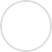 die Entscheidung über Leben und Tod.Heute ist das Kolosseum eines der begehrtesten Touristenziele in Rom. Begib dich mit einem Partner/einer Partnerin auf einen virtuellen Rundgang durch die Überreste des antiken Kolosseums. Notiert stichpunktartig eure Eindrücke. (PA)Hier geht's zum Rundgang: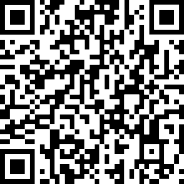 https:\/\/bit.ly\/2 mavEwjNimm Stellung zur Aussage „Gladiatorenkämpfe - ein unmenschliches Vergnügen“.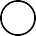 Wichtig ist, dass du deine eigene Meinung notierst und begründest. Dafür kannst du auch dein Wissen aus den vorherigen Aufgaben nutzen.In dem Wortsuchrätsel sind 10 Großveranstaltungen unserer heutigen Zeit versteckt. Markiere diese.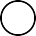 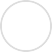 Wähle dir eine Veranstaltung aus a) und ﬁnde je zwei Gemeinsamkeiten und Unterschiede zwischen dieser und den römischen Gladiatorenkämpfen.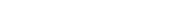 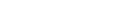 Station 3B - „Freizeitgestaltung - Faszination Gladiatorenkämpfe“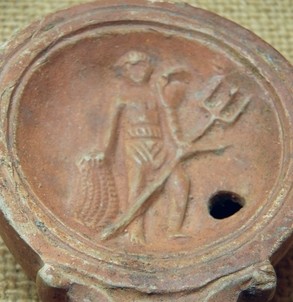 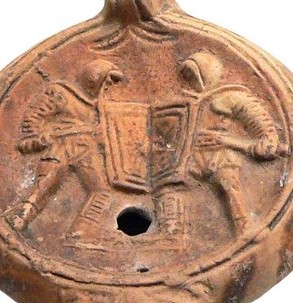 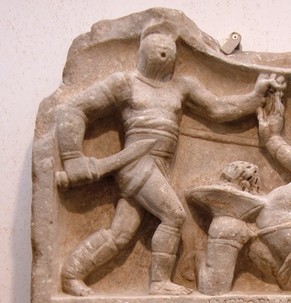 Retiarius, Carole Raddato, CC BY-SA 2.0Provocator, LoKiLeCh, CC BY-SA 3.0Secutor, Kleuske, CC BY- SA 3.0Hoplomachus (l.) gegen Thraex (r.), unbekannter Autor, Public Domain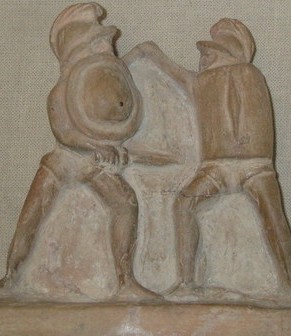 Retiarius Thraex Provocator HoplomachusSecutorRundschild und Kurzschwert eiförmiger Helm und Kurzschwert Schwert und SchildHelm ohne Kamm und Rechteckschild Dreizack und NetzHier geht's zur Erklärung:Höre dir den Erklärkommentar zum Kolosseum an und fülle den Lückentext aus.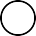 https://instaud.i o/2zUPDas Kolosseum in Rom ist das größte	der Welt und ein beeindruckendes Zeugnis für die	der alten Römer. Die		erbaute Arena bot Platz für ungefährGäste, die über eines der insgesamt 80 Tore ins Innere gelangten. Noch heute werden viele der damaligen		beim Bau moderner Stadien berücksichtigt. Dazu zählt zum Beispiel, dass das Kolosseum durch ein			System von Gängen innerhalb von fünf Minuten evakuiert werden konnte. Die Arena wurde vor allem für Gladiatoren- und Tierkämpfe oder nachgestellte	genutzt.Diese Art der Nutzung spiegelt sich auch in der Bauweise des Gebäudes wider: Durch die		Form hatten die	und Tiere keine Chance, in den Ecken Schutz zu suchen. Unter der Arena gab es Räume, in denen die Gladiatoren auf ihren Kampf warteten. Auch die	für Showeﬀekte und Kulissen fanden dort ihren Platz.Die im Kolosseum ausgetragenen Kämpfe waren ein		Spektakel und dauerten meist den ganzen Tag. Solch ein Tag begann in der Regel mit			, bevor am Nachmittag die Gladiatoren gegeneinander antraten. Dabei wollte das Publikum einen			Kampf tapferer Kontrahenten sehen. Bei einem	oder einem Ende, bei dem der unterlegene Gladiator verletzt aber noch am Leben war, traf das Publikum mittelsdie Entscheidung über Leben und Tod.Heute ist das Kolosseum eines der begehrtesten Touristenziele in Rom. Begib dich mit einem Partner/einer Partnerin auf einen virtuellen Rundgang durch die Überreste des antiken Kolosseums. Notiert stichpunktartig eure Eindrücke. (PA)Hier geht's zum Rundgang:https://bit.ly/2m avEwjNimm Stellung zur Aussage „Gladiatorenkämpfe - ein unmenschliches Vergnügen“.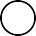 In dem Wortsuchrätsel sind 10 Großveranstaltungen unserer heutigen Zeit versteckt. Markiere diese.Wähle eine der Veranstaltungen aus a) und erkläre, worin für dich deren „Sensationsgehalt“ liegt.Finde je drei Gemeinsamkeiten und Unterschiede zwischen deiner gewählten Veranstaltung und den römischen Gladiatorenkämpfen.Station 3A - „Freizeitgestaltung - Faszination Gladiatorenkämpfe“ (Erwartungsbild)CC BY-SA 2.0CC BY-SA 3.0Retiarius Thraex Provocator HoplomachusSecutorSA 3.0Rundschild und Kurzschwert eiförmiger Helm und Kurzschwert Schwert und SchildHelm ohne Kamm und Rechteckschild Dreizack und NetzHoplomachus (l.) gegen Thraex (r.), unbekannter Autor, Public DomainHier geht's zur Erklärung:Höre dir den Erklärkommentar zum Kolosseum an und fülle die Lücken mit den nachfolgenden Begriﬀen aus.Seeschlachten, Baukunst, ovale, 72 n.Chr. , Kämpfer, Unentschieden, 50.000, Tierhetzen, Amphitheater, verzweigtes, Bühnentechnik, hochwertigen, Gestaltungsprinzipien, öﬀentliches, Sprechchörenhttps://instaud.i o/2zUPDas Kolosseum in Rom ist das größte	der Welt und ein beeindruckendes Zeugnisfür dieder alten Römer. Dieerbaute Arena bot Platz für ungefährGäste, die über eines der insgesamt 80 Tore ins Innere gelangten. Noch heute werden vieleder damaligen	beim Bau moderner Stadien berücksichtigt.Dazu zählt zum Beispiel, dass das Kolosseum durch ein	System von Gängeninnerhalb von fünf Minuten evakuiert werden konnte. Die Arena wurde vor allem für Gladiatoren- undTierkämpfe oder nachgestellte	genutzt.Diese Art der Nutzung spiegelt sich auch in der Bauweise des Gebäudes wider: Durch die	Formhatten die	und Tiere keine Chance, in den Ecken Schutz zu suchen. Unter der Arena gab esRäume, in denen die Gladiatoren auf ihren Kampf warteten. Auch die	fürShoweﬀekte und Kulissen fanden dort ihren Platz.Die im Kolosseum ausgetragenen Kämpfe waren ein	Spektakel und dauertenmeist den ganzen Tag. Solch ein Tag begann in der Regel mit	, bevor am Nachmittagdie Gladiatoren gegeneinander antraten. Dabei wollte das Publikum einen	Kampftapferer Kontrahenten sehen. Bei einem	oder einem Ende, bei dem derunterlegene Gladiator verletzt aber noch am Leben war, traf das Publikum mittelsdie Entscheidung über Leben und Tod.Heute ist das Kolosseum eines der begehrtesten Touristenziele in Rom. Begib dich mit einem Partner/einer Partnerin auf einen virtuellen Rundgang durch die Überreste des antiken Kolosseums. Notiert stichpunktartig eure Eindrücke. (PA)z.B.:großziemlich kaputt und zerfallenrundvollkeine Sitzplätze mehrHier geht's zum Rundgang:https:\/\/bit.ly\/2 mavEwjNimm Stellung zur Aussage „Gladiatorenkämpfe - ein unmenschliches Vergnügen“.Wichtig ist, dass du deine eigene Meinung notierst und begründest. Dafür kannst du auch dein Wissen aus den vorherigen Aufgaben nutzen.Ich stimme der Aussage zu. Gladiatorenkämpfe waren zum einen ein unmenschliches Vergnügen, weil sie in der Regel auf Leben und Tod geführt wurden und das Überleben der Kämpfer oft von der Willkür des Publikums abhängig war. Zum anderen sollte das Kämpfen und Töten der Unterhaltung des Publikums dienen, was unseren heutigen moralischen Vorstellungen widerspricht.In dem Wortsuchrätsel sind 10 Großveranstaltungen unserer heutigen Zeit versteckt. Markiere diese.Wähle dir eine Veranstaltung aus a) und ﬁnde je zwei Gemeinsamkeiten und Unterschiede zwischen dieser und den römischen Gladiatorenkämpfen.Station 3B - „Freizeitgestaltung - Faszination Gladiatorenkämpfe“ (Erwartungsbild)Retiarius, Carole Raddato, CC BY-SA 2.0Provocator, LoKiLeCh, CC BY-SA 3.0Secutor, Kleuske, CC BY- SA 3.0Hoplomachus (l.) gegen Thraex (r.), unbekannter Autor, Public DomainRetiarius Thraex Provocator HoplomachusSecutorRundschild und Kurzschwert eiförmiger Helm und Kurzschwert Schwert und SchildHelm ohne Kamm und Rechteckschild Dreizack und NetzHier geht's zur Erklärung:Höre dir den Erklärkommentar zum Kolosseum an und fülle den Lückentext aus.https://instaud.i o/2zUPDas Kolosseum in Rom ist das größte	der Welt und ein beeindruckendes Zeugnisfür dieder alten Römer. Dieerbaute Arena bot Platz für ungefährGäste, die über eines der insgesamt 80 Tore ins Innere gelangten. Noch heute werden vieleder damaligen	beim Bau moderner Stadien berücksichtigt.Dazu zählt zum Beispiel, dass das Kolosseum durch ein	System von Gängeninnerhalb von fünf Minuten evakuiert werden konnte. Die Arena wurde vor allem für Gladiatoren- undTierkämpfe oder nachgestellte	genutzt.Diese Art der Nutzung spiegelt sich auch in der Bauweise des Gebäudes wider: Durch die	Formhatten die	und Tiere keine Chance, in den Ecken Schutz zu suchen. Unter der Arena gab esRäume, in denen die Gladiatoren auf ihren Kampf warteten. Auch die	fürShoweﬀekte und Kulissen fanden dort ihren Platz.Die im Kolosseum ausgetragenen Kämpfe waren ein	Spektakel und dauertenmeist den ganzen Tag. Solch ein Tag begann in der Regel mit	, bevor am Nachmittagdie Gladiatoren gegeneinander antraten. Dabei wollte das Publikum einen	Kampftapferer Kontrahenten sehen. Bei einem	oder einem Ende, bei dem derunterlegene Gladiator verletzt aber noch am Leben war, traf das Publikum mittelsdie Entscheidung über Leben und Tod.Heute ist das Kolosseum eines der begehrtesten Touristenziele in Rom. Begib dich mit einem Partner/einer Partnerin auf einen virtuellen Rundgang durch die Überreste des antiken Kolosseums. Notiert stichpunktartig eure Eindrücke. (PA)z.B.:großziemlich kaputt und zerfallenrundvollkeine Sitzplätze mehrHier geht's zum Rundgang:https:\/\/bit.ly\/2 mavEwjNimm Stellung zur Aussage „Gladiatorenkämpfe - ein unmenschliches Vergnügen“.Ich stimme der Aussage zu. Gladiatorenkämpfe waren zum einen ein unmenschliches Vergnügen, weil sie in der Regel auf Leben und Tod geführt wurden und das Überleben der Kämpfer oft von der Willkür des Publikums abhängig war. Zum anderen sollte das Kämpfen und Töten der Unterhaltung des Publikums dienen, was unseren heutigen moralischen Vorstellungen widerspricht.In dem Wortsuchrätsel sind 10 Großveranstaltungen unserer heutigen Zeit versteckt. Markiere diese.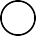 Wähle eine der Veranstaltungen aus a) und erkläre, worin für dich deren „Sensationsgehalt“ liegt.Fußball: Der "Sensationsgehalt" von Fußballspielen liegt für mich darin, dass im Stadion oder auch zu Hause vor dem Fernseher immer eine ganz besondere Athmosphäre herrscht, weil man nie weiß, was alles passiert und wie das Spiel ausgeht.Zirkus: Der "Sensationsgehalt" vom Zirkus liegt für mich in der spektakulären und bunten Show, da diese viel Abwechslung mit sich bringt und den Zuschauer immer wieder begeistert.(ähnliche Begründungen lassen sich auch für die anderen Veranstaltungen ﬁnden.)Finde je drei Gemeinsamkeiten und Unterschiede zwischen deiner gewählten Veranstaltung und den römischen Gladiatorenkämpfen.Gemeinsamkeiten	UnterschiedeGemeinsamkeiten	UnterschiedeGemeinsamkeiten	UnterschiedeGemeinsamkeiten	Unterschiedeöﬀentlich zugänglichheute kein Kampf auf Leben und Tod, d.h.Veranstaltungen meist ohne Gewaltsoll begeistern und unterhaltenfrüher kostenloser Eintrittfür großes Publikum ausgelegtheute Zuschauen nicht nur vor Ort möglich, sondern auch über Fernseher und Internet